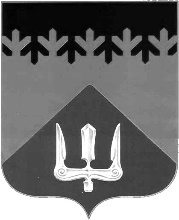 СОВЕТ ДЕПУТАТОВВОЛХОВСКОГО МУНИЦИПАЛЬНОГО РАЙОНА ЛЕНИНГРАДСКОЙ ОБЛАСТИРЕШЕНИЕот  29  июня  2022 года                                                                                    №  41   Об отклонении отчета об исполнении районного бюджета Волховского муниципального района за 2021 год По результатам заслушивания отчета об исполнении районного бюджета Волховского муниципального района за 2021 год, Совет депутатов Волховского муниципального района Ленинградской областирешил:	1. Отклонить отчет об исполнении районного бюджета Волховского муниципального района за 2021 год по доходам в сумме 3 393 011,1 тысяч рублей и по расходам в сумме 3 401 851,3 тысяч рублей с превышением расходов над доходами в сумме 8 840,2 тысяч рублей и со следующими показателями:доходов бюджета Волховского муниципального района по кодам классификации доходов за 2021 год согласно приложению 1;доходов бюджета Волховского муниципального района по кодам видов доходов и подвидов доходов классификации доходов за 2021 год согласно приложению 2;расходов бюджета Волховского муниципального района по разделам, подразделам классификации расходов бюджетов за 2021 год согласно приложению 3;расходов бюджета Волховского муниципального района по целевым статьям (муниципальным программам и непрограммным направлениям деятельности), группам видов расходов классификации расходов бюджета, по разделам и подразделам классификации расходов бюджетов за 2021 год согласно приложению 4;расходов бюджета Волховского муниципального района по ведомственной структуре расходов бюджета за 2021 год согласно приложению 5;расходов бюджета Волховского муниципального района по адресной программе капитальных вложений и ремонтных работ за 2021 год согласно приложению 6;источников финансирования бюджета Волховского муниципального района по кодам классификации источников финансирования дефицита за 2021 год согласно приложению 7;источников финансирования дефицита бюджета Волховского муниципального района по кодам групп, подгрупп, статей и видов источников финансирования дефицита за 2021 год согласно приложению 8.2. Отклонить отчет об использовании средств дорожного фонда бюджета Волховского муниципального района за 2021 год согласно приложению 9.3. Отклонить отчет об использовании средств резервного фонда администрации Волховского муниципального района Ленинградской области по районному бюджету Волховского муниципального района за 2021 год согласно приложению 10.4. Отклонить отчет по погашенным бюджетным кредитам в районный бюджет Волховского муниципального района в 2021 году согласно приложению 11.          5.   Настоящее решение вступает в силу с момента принятия и подлежит официальному опубликованию в сетевом издании «Волховские огни». Глава Волховского муниципального районаЛенинградской области                                                                           А.А. Налетов